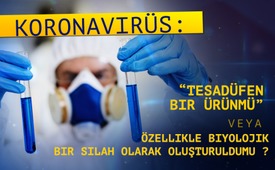 Koronavirüs: “Tesadüfen bir ürünmü” veya özellikle biyolojik bir silah olarak Oluşturuldumu ?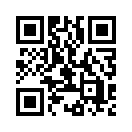 Ocak ayının ortasından bu yana, koronavirüs halkın manşetlerini yapıyor! Görünüşe göre, nasıl geldiği belirsizken, Çin'in Wuhan şehrinde bir virüs aniden ortaya çıkıyor ve dünyayı korkutuyor! Neredeyse her saat hastalanan ve ölenlerin sayısı güncellendi. İlgili kişilerin karantinaya alınması ve Çin'de artık belirli şehirlerin terk edilmesine izin verilmiyor. Bu olay, şu ana kadar neredeyse hiç tartışılmayan ciddi soruları gündeme getiriyor: Medya, yılanların, yarasaların ve pangolinlerin virüsün nedeni veya taşıyıcısı olduğunu bildiriyor.Ocak ayının ortasından bu yana, koronavirüs halkın manşetlerini yapıyor! Görünüşe göre, nasıl geldiği belirsizken, Çin'in Wuhan şehrinde bir virüs aniden ortaya çıkıyor ve dünyayı korkutuyor! Neredeyse her saat hastalanan ve ölenlerin sayısı güncellendi. İlgili kişilerin karantinaya alınması ve Çin'de artık belirli şehirlerin terk edilmesine izin verilmiyor. Bu olay, şu ana kadar neredeyse hiç tartışılmayan ciddi soruları gündeme getiriyor: Medya, yılanların, yarasaların ve pangolinlerin virüsün nedeni veya taşıyıcısı olduğunu bildiriyor.
Bununla birlikte, virolog uzmanı, Dr. Alan Cantwell, "PubMed" bilimsel yayınlar veri tabanında tarif edilen 107 kanıt la, koronavirüsün genetik manipülasyonunun 1987'den bu yana tıp ve askeri laboratuvarlarda gerçekleştiğini kanıtlıyor. 
Dr. Alan Cantwell ‘ ün açıklamalarından birisi [2]: “Bilim adamlarının, mutant ve rekombinant patojenik virüsler üretmek için on yıldan uzun bir süredir genetik olarak hayvan ve insan koronavirüslerini değiştirdiklerini keşfettim. DSÖ bilim adamlarının SARS / Corona virüslerini bu kadar çabuk tanımasına şaşırmamalı. […] Bu kontrolsuz araştırma, biyolojik bir silah olma potansiyeline sahip tehlikeli yapay virüsler üretir. Başka bir Virolog olan Dr. James Lyons-Weiler tarafından yapılan uzman bir analiz, virüsün genetik dizisinin belirli bir parçasının sadece laboratuarda yerleştirilebileceğini  gösteriyor.

[3] Tehlikeli koronavirüsün bir laboratuvardan kaynaklandığı ve genetik olarak modifiye edildiği iki virologun bulguları, koronavirüsler üzerindeki birçok patentin resmi olarak kaydedilmiş olması gerçeğiyle desteklenmektedir. [4] Bu gerçekler kaçınılmaz olarak başka bir önemli soruya yol açıyor: Koronavirüs, salgın bölgesinde kasten serbest bırakılmış olabilir mi? Virüsün ilk ortaya çıktığı Wuhan gıda ve balık pazarının yanında Wuhan Viroloji Enstitüsü var. [5] Alman televizyon haberlerine göre [6], Çin imparatorluğundaki en tehlikeli biyolojik maddeler ve virüslerle çalışan tek Çin laboratuarı olarak ilan edildi.
Ancak Wuhan'da, Amerikalı milyarder George Soros tarafından finanse edilen WuXi PharmaTech Inc virüslerinde çalışan başka bir laboratuvar var. 
Salgının çıkış yeri ile iki virologun ifadeleri göz önüne alınırsa, virüs ve laboratuvarların yakınlığı arasında bir bağlantı olabilir mi? Bu - medyaların bir tekrar çarkı gibi iddia edilerek - sadece bir komplo teorisi olmadığı anlamına gelir. Wuhan'daki olayların, başarılı bir Amerikalı yazar Dean Koontz tarafından 1981'de yayınlanan gerilim kitabı "Karanlığın Gözleri" ni andırdığını belirtmek özellikle ilginçtir. 40 yıl önce yazılan bu bilim kurgu kitabı, ayrıntılı olarak şu andaki salgın senaryosu: Wuhan'daki bir Çin biyolojik silah laboratuvarından yayılan bir virüs, 2020'de bir salgını tetikleyecektir.
İnsanlar akciğer yetmezliğinden ölecek! Burada inanılmaz benzerliklere tanık olmaktayız: 1. Tetikleyici → Bir virüs 2. Nereden geliyor? → Çin'deki bir biyolojik silah laboratuvarından 3. Hangi şehir? → Wuhan 4. Ne zaman? → 2020 yılında 5. Ne gibi sonuçlarla? → İnsanlar akciğer yetmezliğinden ölüyor. Bu gerilimde, virüse "mükemmel silah" diyerek adlandırılıyor. Düşmanı savaşmadan ve ülkeyi harap etmeden öldürür. Almanca "Küresel Krizler" programımızda gösterildiği gibi, geniş kapsamlı tarihi olaylar doğru bir şekilde tahmin edilmiştir [www.kla.tv/15008] Koronavirüsün askeri bir biyolojik silah olabileceğinin bir başka göstergesi bazı insanlar, özellikle Çinlilerde ve Japonlarda, koronavirüs tarafından Araplar ve Avrupalılar gibi diğer insanlardan genetik olarak daha fazla tehdit te bulunmakta.
[8] Bu aynı zamanda hasta ve ölülerin sayısına da yansıtıyor. Sevgili izleyiciler, koronavirüsün saf bir tesadüfle gelip gelmediğini veya kasıtlı olarak askeri bir biyolojik silah olarak kullanılıp kullanılmadığını öğrenmek için kendiniz karar verin. Kaynakları araştırarak daha fazla bilgi bulabilirsiniz. Bu programda sunulan gerçeklerle ilgileniyor musunuz? Bu nedenle, bu programın bağlantısını sosyal medya veya e-posta aracılıyla mümkün olduğunca çok sayıda arkadaşınıza ve tanıdıklarınıza gönderin.sr/kw'danKaynaklar:KAYNAKLAR( Almanca): 1] https://www.br.de/nachrichten/wissen/wissenschaftler-vermuten-coronavirus-stammt-von-fledermaeusen,RpRulXT
https://www.n-tv.de/wissen/Forscher-Coronavirus-stammt-aus-Schlangen-article21527683.html
https://www.zdf.de/nachrichten/panorama/coronavirus-wildtiermaerkte-china-100.html
[2] https://www.globalresearch.ca/chinas-new-coronavirus-an-examination-of-the-facts/5701662
[3] https://www.coronaviral.org/research/did-the-internet-news-program-the-highwire-with-del-bigtree-break-the-coronavirus-code-80648242
https://www.pubfacts.com/author/jameslyonsweiler
[4] https://connectiv.events/coronavirus-ist-ein-patentierter-virus-alles-ueber-die-patente/
[5] https://de.wikipedia.org/wiki/Wuhan_Institute_of_Virology
[6] https://www.tagesschau.de/faktenfinder/fakes-geruechte-coronavirus-101.html
[7] https://www.national.ro/news/george-soros-finanteaza-un-laborator-de-virusologie-din-wuhan-adresa-666-gaoxin-road-678149.html/
https://www.gazetadeinformatii.ro/investitia-lui-george-soros-intr-un-laborator-de-biotehnologie-si-virusologie-wuxi-pharmatech-inc-localizat-in-wuhan/#
[8] Tabelle 2: https://www.researchgate.net/publication/5642354_The_geographic_distribution_of_the_ACE_II_genotype_A_novel_finding
https://www.cambridge.org/core/journals/genetics-research/article/geographic-distribution-of-the-aceii-genotype-a-novel-finding/6DC14A0774C181C37981E5E732E92E45/core-readerBu da ilginizi çekebilir:---Kla.TV – Hür ve alternatif Haberer... – Bağımsız – Sansürsüz...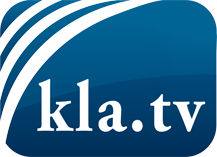 medyalaın saklamaması gerekenler ...Halktan halk için ve genelde duyulmayan şeyler...de düzenli bilgiler www.kla.tv/trBizimle kalmaya değer!E-posta bültenimize buradan ücretsiz abonelik: www.kla.tv/abo-enGüvenlik uyarısı:Olaylara karşı yankılar ne yazık ki giderek daha fazla sansürleniyor ve bastırılıyor. Kendimizi Ana medyaların çıkarlarına ve ideolojilerine göre yönlendirmediğimiz sürece, her zaman Kla.TV'yi engellemek veya bastırmak için bahanelerin bulunacağını beklemeliyiz.Bu yüzden, bugünden itibaren internetten ağa bağlanın!
Buraya Tıkla: www.kla.tv/vernetzung&lang=trLisans:    Nitelikli Creative Commons lisans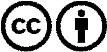 Malzememizi atıfta bulunarak dağıtmamıza ve kullanmamıza izin verilir! Bununla birlikte, materyal bağlam dışında kullanılamaz. Bununla birlikte, Radyo ve Televizyon vergileriyle finanse edilen kurumlar için buna sadece anlaşmamızla izin verilmektedir. İhlaller davaya yol açabilir.